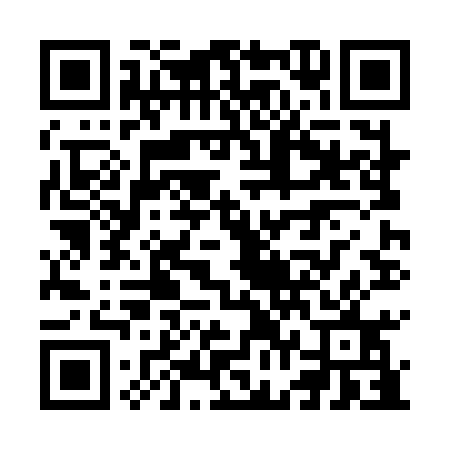 Prayer times for San Pedro Sula, HondurasWed 1 May 2024 - Fri 31 May 2024High Latitude Method: NonePrayer Calculation Method: Muslim World LeagueAsar Calculation Method: ShafiPrayer times provided by https://www.salahtimes.comDateDayFajrSunriseDhuhrAsrMaghribIsha1Wed4:135:2811:492:566:107:212Thu4:125:2811:492:576:117:223Fri4:125:2711:492:576:117:224Sat4:115:2711:492:586:117:225Sun4:105:2611:492:596:117:236Mon4:105:2611:492:596:127:237Tue4:095:2511:493:006:127:248Wed4:095:2511:493:006:127:249Thu4:085:2511:483:016:127:2510Fri4:085:2411:483:026:137:2511Sat4:075:2411:483:026:137:2512Sun4:075:2411:483:036:137:2613Mon4:065:2311:483:036:147:2614Tue4:065:2311:483:046:147:2715Wed4:055:2311:483:046:147:2716Thu4:055:2311:483:056:157:2817Fri4:055:2211:493:056:157:2818Sat4:045:2211:493:066:157:2919Sun4:045:2211:493:066:167:2920Mon4:035:2211:493:076:167:2921Tue4:035:2111:493:076:167:3022Wed4:035:2111:493:086:177:3023Thu4:025:2111:493:086:177:3124Fri4:025:2111:493:096:177:3125Sat4:025:2111:493:096:187:3226Sun4:025:2111:493:106:187:3227Mon4:015:2111:493:106:187:3328Tue4:015:2011:493:116:197:3329Wed4:015:2011:503:116:197:3330Thu4:015:2011:503:126:197:3431Fri4:015:2011:503:126:207:34